Circular Externa06 de noviembre del 2023Dirigida a: Bancos Comerciales del EstadoBancos Creados por Leyes EspecialesBancos PrivadosEmpresas Financieras no BancariasOtras Entidades FinancierasOrganizaciones Cooperativas de Ahorro y CréditoAsociaciones Mutualistas de Ahorro y CréditoSecretaría Técnica Banca para el DesarrolloAsunto: Publicación de la tabla de Actividades Económicas del CIIU 2 que se homologan con el CIIU 4.El Intendente General de Entidades Financieras,Considerando que:Que mediante circular externa SGF-2599-2023 del 04 de octubre del 2023, se comunicó que partir de enero 2024, las entidades financieras deberán de utilizar los códigos de la “Lista de Actividades Económicas” actualizada según el catálogo de Clasificación Industrial Internacional Uniforme de todas las Actividades Económicas (CIIU 4). La misma ya está integrada en el archivo de tablas asociadas a la Clase de Datos Crediticia y Clase de Datos Garantías.Que para efectos de estandarización transversal entre las diferentes estructuras de datos, a partir de enero de 2024 las entidades financieras deberán de utilizar los códigos de la “Lista de Actividades Económicas” actualizadas para el reporte de las Clases de Datos de Inversiones y de Pasivos.Que para efectos de uniformar la clasificación y reporte de actividades económicas a partir de enero de 2024, debe definirse un criterio de asociación de Actividades Económicas entre los Catálogos CIIU 2 y CIUU 4.Dispone:Comunicar la Tabla de Homologación entre los Catálogos de actividades económicas CIIU 2 y CIIU 4.En el siguiente archivo adjunto se detalla la tabla de códigos homologados entre la lista de Actividades Económicas del CIIU 2 y CIIU 4.Para consultas o aclaraciones comunicarse al correo electrónico: consultassicvecacredito@sugef.fi.crAtentamente,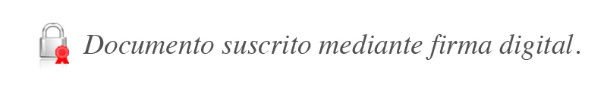 José Armando Fallas MartínezIntendente General  JSC/PSD/gvl*C.	Secretaría Técnica de Banca para el DesarrolloCorreo electrónico: miguel.aguiar@sbdcr.com; liliana.chacon@sbdcr.com; johnny.lobo@sbdcr.com; alexander.araya@sbdcr.com; info@sbdcr.com;  Inteligenciaempresarial@sbdcr.com